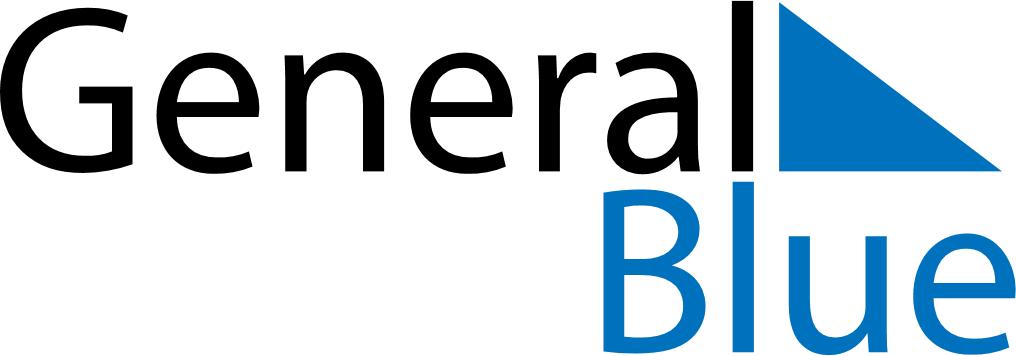 April 2022April 2022April 2022April 2022BangladeshBangladeshBangladeshMondayTuesdayWednesdayThursdayFridaySaturdaySaturdaySunday12234567899101112131415161617Bengali New Year’s Day181920212223232425262728293030